CONFERENTIE VANVERDRAGSLUITENDE PARTIJENONTWERP VAN DE AGENDAvan de hoorzitting met de erkende organisaties op 14 december 2017te StraatsburgVoorzitterschap: de heer KLICHE, Duitse delegatieGoedkeuring van de agendaCDNI-verdrag: Delen A, B en C van het verdragVraagstukken met betrekking tot de verwijdering van olie- en vethoudend scheepsbedrijfsafval (Deel A)Vraagstukken met betrekking tot het afval van de lading (Deel B)Vraagstukken met betrekking tot de verwijdering van overig scheepsbedrijfsafval (Deel C)DiversenWerkprogramma 2018-2019Externe communicatie en publicatiesStand van het overleg inzake het DonaugebiedAlgemene vraagstukken***VERDRAG INZAKE DE VERZAMELING,AFGIFTE EN INNAME VAN AFVALIN DE RIJN- EN BINNENVAART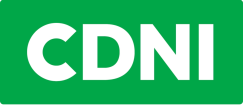 CPC (17)a 23CDNI/G (17)a 25VERDRAG INZAKE DE VERZAMELING,AFGIFTE EN INNAME VAN AFVALIN DE RIJN- EN BINNENVAART24 oktober 2017VERDRAG INZAKE DE VERZAMELING,AFGIFTE EN INNAME VAN AFVALIN DE RIJN- EN BINNENVAARTOr. de   fr/de/nlBeginEindeVertolkingVertolkingVertolkingVertolkingdo 10.00 uurdo 16.30 uurFRDENL